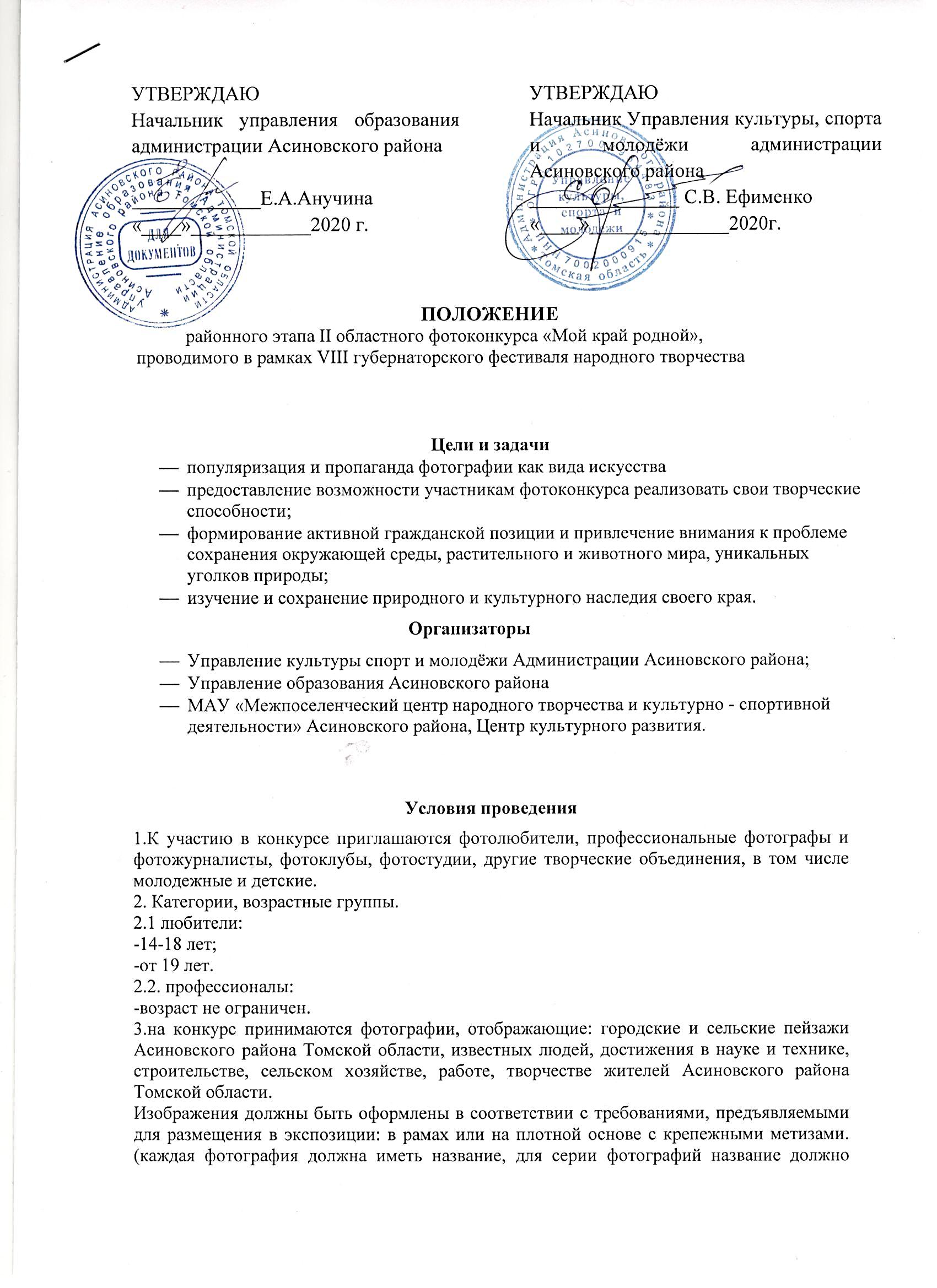 содержать порядковую нумерацию). На каждую фотографию прикрепляется этикетка размером 4,0*8,0 см, распечатанная на принтере шрифтом № 14(Приложение 1), где указывается: Ф.И.О. автора, год его рождения, место проживания, название работы, место съемки (город ,село, деревня, год создания, материал, размеры(в сантиметрах).4. Один автор может представить на конкурс не более 2-х (трех) отдельных фотографий, учреждение - не более 10-ти. Серии не должны состоять более чем из 3-х фотографий в авторском или коллективном исполнении. Фотографии должны быть не менее 30 см по длинной стороне. Фотографии должны быть выполнены в период с 2018 –начало 2020 годов.5. На конкурс не принимаются: -фотографии плохого качества (смазанные, нечеткие);-фотографии, не соответствующие теме конкурса;-фотографии, обработанные в графическом редакторе(фотомонтаж, фотоколлаж, рамочки, фон, фильтры и т.д.)-фотографии, на которых нанесен адрес или логотип какого-либо сайта;-снимки, противоречащие нормам морали.6.Требования к фотографиям в электронном виде:-формат файла –JPG-cжатие не менее 7;-максимальный размер одной фотографии -400 Kb-ширина по большой стороне кадра – ровно 800 пикселей, рекомендуемый размер 800*600 пикселей.-резолюция (DPI)72;-черно-белые фотографии – в GrayScale, цветные - в RGB-фотографии должны сопровождаться файлом с названием работы или серии, номером работы в серии, местом и временем съемки, ФИО автора, почтовым и электронным адресом, телефоном автора;-не допускается размещение имена автора на изображении, а также в названии или в подписи, нарушение этого правила влечет за собой снятие заявки с конкурса.                                                          Жюри конкурсаДля оценки конкурсных работ создается независимое жюри. Решение жюри является окончательным. Жюри конкурса определяет победителей на заключительном просмотре работ. Порядок обсуждения работ и процедура голосования устанавливается председателем жюри.Состав жюри:Председатель жюри – директор МАУ «МЦНТ и КСД» А.А.ПодгорновЧлены жюри: С.Ю.Ткачук -методист отдела кинообеспечения МАУ «МЦНТ И КСД»О.В.Шаринская - методист МАУ «МЦНТ И КСД»И.И.Зорина-фотограф г.ТомскЖюри имеет право:-присуждать 1,2,3 призовые места;-не присуждать места;-присуждать специальные дипломы(не более 2-х).Критерии оценки-художественный уровень и исполнительское мастерство;-оригинальность;-соответствие заданной тематике конкурса.Определение и порядок награждения победителей-победителем конкурса, занявшим 1,2,3 места в каждой категории, в каждой возрастной группе, присуждается звание «Лауреат» с вручением соответствующего диплома;-участникам конкурса, не занявшим призовых мест, вручаются дипломы за участие.Итоги конкурса и лучшие работы размещаются на сайте МАУ «МЦНТ и КСД».Авторские праваУчастие в конкурсе означает согласие автора на использование его работ организаторами и партнерами конкурса неограниченное время с соблюдением авторских прав при публикации фотографий в масс-медиа, каталогах, брошюрах или на выставках в целях популяризации конкурса, без выплаты авторского вознаграждения и без дополнительного разрешения автора.Материальное обеспечениеРасходы по доставке работ в МАУ «МЦНТ и КСД» берет на себя направляющая сторона.МАУ «МЦНТ и КСД» берет на себя следующие обязательства:-предоставление выставочного зала;-сбор работ;-построение экспозиции;-монтаж и демонтаж;-освещение в СМИ и соцсетях;-обеспечение сохранности экспонатов;-обеспечение пожарной безопасности зала и создание благоприятных санитарно-гигиенических условий-обеспечение экскурсионным обслуживанием.                                 Место и сроки проведенияКонкурс проводится в выставочном зале отдела кинообеспечения  МАУ «МЦНТ и КСД» по адресу: г.Асино, ул 9 мая, 36/1 с 1 по 31 августа 2020 года.По итогам конкурса в выставочном зале отдела кинообеспечения МАУ «МЦНТ и КСД» проводится выставка с 1 по 11 сентября 2020.Открытие : 1 сентября 2020Закрытие -11 сентября 2020.Работы выдаются после 25 сентября.Работы призеров и победителей конкурса по решению жюри направляются на областной конкурс.Заявки на бумажных носителях (Приложение 2), фотографии, конкурсные работы с приложением согласия родителей на обработку персональных данных несовершеннолетнего участника( Приложение4) принимаются до 31 августа 2020 в отдел кинообеспечения МАУ «МЦНТ и КСД» каб.68, (методист –Ткачук Светлана Юрьевна).Тел. 8-952-755-50-61 e-mail: svetlana-tkachuk@ mail.ruЗаключительные положения Все демонстрационные материалы или записанные организаторами при проведении выставки(фотографии ,видеозаписи), являются собственностью организаторов, которые оставляют за собой право воспроизводить , распространять видеозаписи, произведенные во время выставки, осуществлять их прокат, а также использовать их при  издании сборников, буклетов, выпуске видеодисков без выплаты гонорара участникам выставки. Их использование для целей проведения выставки и ее рекламы не требует дополнительного согласования с участниками выставки.Выставочный материал, поступивший от участников выставки, может быть опубликован на сайтах департамента по культуре и туризму Томской области, ОГАУК ДНТ «Авангард», МАУ «МЦНТ и КСД» и использоваться в рекламных целях выставки.Приложение№ 1Этикетка:ФИО участника;год рождения,название фотографии,год создания,материал, техника,размеры в см.место жительства участника:                                                                                                                        Приложение № 2Форма заявки на участие в выставке, выставке-конкурсе:МП					__________________          /_____________________						подпись				ФИОПриложение № 3Согласие родителей на обработку персональных данных несовершеннолетнего участникаЯ _____________________________________________________проживающий(ая)(фамилия, имя, отчество- мать, отец или другой законный представитель)по адресу_________________________________________________________________в соответствии с Федеральным законом от 27.07.2006 № 152-ФЗ «О персональных данных», даю согласие на обработку, включая сбор, систематизацию, накопление, хранение, уточнение(обновление, изменение) , использование персональных данных моей(-его) дочери( сына)_______________________________________________________________________			(фамилия, имя отчество несовершеннолетнего)	чьим законным представителем я являюсь, а именно : фамилии, имени, отчества, даты рождения, места учебы, специальности, класса (курса) обучения.Прошу считать данные сведения общедоступными. Настоящее согласие вступает в силу со дня его подписания и действует без ограничения срока.Согласие может быть отозвано мною в любое время на основании моего письменного заявления.________________                     _____________              ___________________(дата	)				(подпись)		(Ф.И.О.)			 Приложение № 4Согласие на обработку персональных данныхсовершеннолетнего участникаЯ_____________________________________________________________________,                                                         (фамилия, имя, отчество)проживающий (ая) по адресу________________________________________________________________________________________________________________(место регистрации)________________________________серия___________номер_________________(наименование документа, удостоверяющего личность)Выдан ______________________________________________________________________дата выдачи_____________в соответствии в с Федеральным законом от 27.07.2006 № 152-ФЗ «О персональных данных», даю согласие на обработку следующих моих персональных данных: фамилия, имя, отчество, год ,месяц, дата рождения, образование, место учебы, специальность, класс9курс) и любая информация , относящаяся к моей личности, доступная или известная в любой кокретный момент времени9 далее- персональные данные).Прошу считать данные сведения общедоступными.Настоящее согласие вступает в силу со дня его подписания и действует без ограничения его срока.Я оставляю за собой право в случае неправомерного использования предоставленных данных согласие отозвать, предоставив письменное заявление.___________                                     __________________                                    ____________(дата)	(подпись)                                                  (Ф.И.О) №                             п/пФ. И. О. участника(полностью)Год рождения, возрастНазвание фотографии, год её создания, материал, техника исполнения, размеры в см.Место жительства участника Учреждение, в котором автор обучается, студия, кружок, в в котором он занимается, Место  жительства участника Ф.И.О. (полностью) учителя, педагога, руководителя.Контактный телефон, E- mail учреждениянаправляющего работу1Иванов ИванИванович 197148 летМое село 2020Черно-белое фото 30*18с.Ново-КусковоМАОУ ДОД «ДШИ»Педагог доп. образованияФИО полностью8-913- 840-95-1023